10. SINIF KİMYA DERSİ 2. DÖNEM 1. YAZILI SINAVI SORULARIDIRAdı Soyadı:                                          Sınıf:                   No:                             21. Propan ın kapalı ve açık formüllerini yazınız. (10P)2. Kapalı formülü C4H8 olan iki farklı bileşiğin açık formülü ile adlarını yazınız. (10P) 3. Petrolün ayrılmasında kullanılan yöntemi, ayırt edici özelliği ve başlıca petrol bileşenlerinin adlarını yazınız. (10P)4. Kömürün oluşum basamaklarını yazınız. (10P)5.  Kömürün kullanım alanlarını yazınız. (10P)6.  Tanecik boyutu farkı kullanılarak yapılan ayırma işlemlerinin adlarını yazınız. (10P)7. Aşağıda verilen maddelerin kaynama sıcaklıklarını büyükten küçüğe sıralayınız. (10P)   I.   Saf Su   II.  % 20 lik tuzlu su   III. % 5  lik tuzlu su8. 600 g su ve 200 g şekerin karıştırılması ile hazırlanan çözelti % kaçlıktır? (10P)9. Mg(NO3)2 ın çözünme denklemini yazınız. (10P)     Mg(NO3)2(k)        ……………… + ……………. 10. Tabloda verilen maddeleri ilgili kutulara yerleştiriniz. (10P)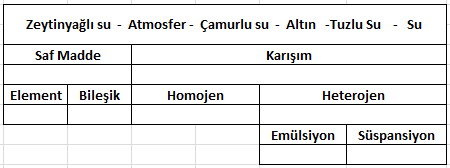 